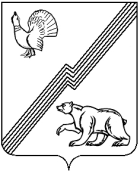 АДМИНИСТРАЦИЯ ГОРОДА ЮГОРСКАХанты-Мансийского автономного округа - ЮгрыПОСТАНОВЛЕНИЕ от 10 июня 2021 года                                                                                 № 1038-пО признании утратившим силу постановления администрации городаЮгорска от 04.02.2019 № 231«О внесении изменения в постановление администрации города Югорска от 30.01.2019 № 217 «О внесении изменений в постановление администрации города Югорска от 01.06.2016 № 1214 «Об обеспечении питанием обучающихся муниципальных общеобразовательных организаций и частных общеобразовательных организаций города Югорска»На основании постановления администрации города Югорска от 15.04.2021 № 520-п «Об утверждении Порядка обеспечения питанием обучающихся муниципальных общеобразовательных организаций и частных общеобразовательных организаций города Югорска»:Признать утратившим силу постановление администрации города Югорска от 04.02.2019 № 231 «О внесении изменения в постановление администрации города Югорска от 30.01.2019 № 217 «О внесении изменений в постановление администрации города Югорска от 01.06.2016 № 1214 «Об обеспечении питанием обучающихся муниципальных общеобразовательных организаций и частных общеобразовательных организаций города Югорска».Опубликовать постановление в официальном печатном издании города Югорска и разместить на официальном сайте органов местного самоуправления города Югорска.Настоящее постановление вступает в силу после его официального опубликования.Исполняющий обязанностиглавы города Югорска                                                                     Д.А.Крылов 